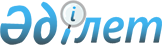 О внесении изменений в решение Айыртауского районного маслихата от 22 декабря 2017 года № 6-15-1 "Об Айыртауском районном бюджете на 2018-2020 годы"Решение Айыртауского районного маслихата Северо-Казахстанской области от 30 ноября 2018 года № 6-25-1. Зарегистрировано Департаментом юстиции Северо-Казахстанской области 7 декабря 2018 года № 5046
      В соответствии со статьей 106 Бюджетного кодекса Республики Казахстан от 4 декабря 2008 года, статьей 6 Закона Республики Казахстан от 23 января 2001 года "О местном государственном управлении и самоуправлении в Республике Казахстан" Айыртауский районный маслихат РЕШИЛ:
      1. Внести в решение Айыртауского районного маслихата от 22 декабря 2017 года № 6-15-1 "Об Айыртауском районном бюджете на 2018-2020 годы" (зарегистрировано в Реестре государственной регистрации нормативных правовых актов № 4475, опубликовано 18 января 2018 года в эталонном контрольном банке нормативных правовых актов Республики Казахстан в электронном виде) следующие изменения:
      пункт 1 изложить в следующей редакции:
       "1. Утвердить Айыртауский районный бюджет на 2018-2020 годы согласно приложениям 1, 2 и 3 к настоящему решению соответственно, в том числе на 2018 год в следующих объемах:
      1) доходы – 5 648 781,7 тысяч тенге:
      налоговые поступления – 808 954,3 тысяч тенге;
      неналоговые поступления – 11 208,6 тысяч тенге;
      поступления от продажи основного капитала – 6771,0 тысяч тенге;
      поступления трансфертов – 4 821 847,8 тысяч тенге;
      2) затраты – 5 623 199,1 тысяч тенге;
      3) чистое бюджетное кредитование – 88 230,5 тысяч тенге:
      бюджетные кредиты – 117 781,0 тысяч тенге;
      погашение бюджетных кредитов – 29 550,5 тысяч тенге;
      4) сальдо по операциям с финансовыми активами – 39 290,0 тысяч тенге:
      приобретение финансовых активов – 39 290,0 тысяч тенге;
      поступления от продажи финансовых активов государства – 0 тысяч тенге;
      5) дефицит (профицит) бюджета – -101 937,9 тысяч тенге;
      6) финансирование дефицита (использование профицита) бюджета – 101 937,9 тысяч тенге:
      поступление займов – 117 781,0 тысяч тенге;
      погашение займов – 29 550,5 тысяч тенге;
      используемые остатки бюджетных средств – 13 707,4 тысяч тенге.";
      приложение 1 к указанному решению изложить в новой редакции согласно приложения к настоящему решению.
      2. Настоящее решение вводится в действие с 1 января 2018 года.  Айыртауский районный бюджет на 2018 год
      Продолжение таблицы 
					© 2012. РГП на ПХВ «Институт законодательства и правовой информации Республики Казахстан» Министерства юстиции Республики Казахстан
				
      Председатель ХХV сессии 
Айыртауского районного 
маслихата 
Северо-Казахстанской области 

 Л.Ларионов 

      Секретарь Айыртауского 
районного маслихата 
Северо-Казахстанской области 

 Б.Жанахметов 
Приложение к решению Айыртауского районного маслихата от 30 ноября 2018 года № 6-25-1Приложение 1 к решению Айыртауского районного маслихата от 22 декабря 2017 года № 6-15-1
Категория
Категория
Категория
Наименование
Сумма, тысяч тенге
Класс
Класс
Наименование
Сумма, тысяч тенге
Подкласс
Наименование
Сумма, тысяч тенге
1
2
3
4
5
1) Доходы
5 648 781,7
1
Налоговые поступления
808 954,3
01
Подоходный налог
3 756,0
2
Индивидуальный подоходный налог
3 756,0
03
Социальный налог
396 417,3
1
Социальный налог 
396 417,3
04
Налоги на собственность
144 552,0
1
Налоги на имущество
124 156,0
3
Земельный налог
4 045,0
4
Налог на транспортные средства 
10 561,0
5
Единый земельный налог
5 790,0
05
Внутренние налоги на товары, работы и услуги
258 304,0
2
Акцизы
4 200,0
3
Поступления за использование природных и других ресурсов
240 725,0
4
Сборы за ведение предпринимательской и профессиональной деятельности
13 330,0
5
Налог на игорный бизнес
49,0
07
Прочие налоги
75,0
1
Прочие налоги
75,0
08
Обязательные платежи, взимаемые за совершение юридически значимых действий и (или) выдачу документов уполномоченными на то государственными органами или должностными лицами
5 850,0
1
Государственная пошлина 
5 850,0
2
Неналоговые поступления
11 208,6
01
Доходы от государственной собственности
5 315,6
5
Доходы от аренды имущества, находящегося в государственной собственности
4 359,0
7
Вознаграждения по кредитам, выданным из государственного бюджета
82,6
9
Прочие доходы от государственной собственности
874,0
02
Поступления от реализации товаров (работ, услуг) государственными учреждениями, финансируемыми из государственного бюджета
253,0
1
Поступления от реализации товаров (работ, услуг) государственными учреждениями, финансируемыми из государственного бюджета
253,0
04
Штрафы, пени, санкции, взыскания, налагаемые государственными учреждениями, финансируемыми из государственного бюджета, а также содержащимися и финансируемыми из бюджета (сметы расходов) Национального Банка Республики Казахстан
887,0
1
Штрафы, пени, санкции, взыскания, налагаемые государственными учреждениями, финансируемыми из государственного бюджета, а также содержащимися и финансируемыми из бюджета (сметы расходов) Национального Банка Республики Казахстан, за исключением поступлений от организаций нефтяного сектора
887,0
06
Прочие неналоговые поступления
4 753,0
1
Прочие неналоговые поступления
4 753,0
3
Поступления от продажи основного капитала
6 771,0
01
Продажа государственного имущества, закрепленного за государственными учреждениями
4 327,0
1
Продажа государственного имущества, закрепленного за государственными учреждениями
4 327,0
03
Продажа земли и нематериальных активов
2 444,0
1
Продажа земли 
1 440,0
2 
Продажа нематериальных активов 
1 004,0
4
Поступления трансфертов
4 821 847,8
02
Трансферты из вышестоящих органов государственного управления
4 821 847,8
2
Трансферты из областного бюджета
4 821 847,8
Функциональная группа
Функциональная группа
Функциональная группа
Наименование
Сумма, тысяч тенге
Администратор бюджетных программ 
Администратор бюджетных программ 
Наименование
Сумма, тысяч тенге
Программа
Наименование
Сумма, тысяч тенге
1
2
3
4
5 
2) Затраты
5 623 199,1
01
Государственные услуги общего характера
290 577,8
112
Аппарат маслихата района (города областного значения)
15 835,0
001
Услуги по обеспечению деятельности маслихата района (города областного значения)
15 835,0
122
Аппарат акима района (города областного значения)
146 502,5
001
Услуги по обеспечению деятельности акима района (города областного значения)
115 172,0
003
Капитальные расходы государственного органа
30 925,0
113
Целевые текущие трансферты из местных бюджетов
405,5
123
Аппарат акима района в городе, города районного значения, поселка, села, сельского округа
61 619,0
001
Услуги по обеспечению деятельности акима района в городе, города районного значения, поселка, села, сельского округа
61 619,0
458
Отдел жилищно-коммунального хозяйства, пассажирского транспорта и автомобильных дорог района (города областного значения)
23 112,3
001
Услуги по реализации государственной политики на местном уровне в области жилищно-коммунального хозяйства, пассажирского транспорта и автомобильных дорог 
18 112,3
113
Целевые текущие трансферты из местных бюджетов
5 000,0
459
Отдел экономики и финансов района (города областного значения)
43 509,0
001
Услуги по реализации государственной политики в области формирования и развития экономической политики, государственного планирования, исполнения бюджета и управления коммунальной собственностью района (города областного значения)
30 495,0
003
Проведение оценки имущества в целях налогообложения
1 950,0
010
Приватизация, управление коммунальным имуществом, постприватизационная деятельность и регулирование споров, связанных с этим 
414,0
028
Приобретение имущества в коммунальную собственность
10 650,0
02
Оборона
9 685,1
122
Аппарат акима района (города областного значения)
9 685,1
005
Мероприятия в рамках исполнения всеобщей воинской обязанности
8 793,0
006
Предупреждение и ликвидация чрезвычайных ситуаций масштаба района (города областного значения)
535,1
007
Мероприятия по профилактике и тушению степных пожаров районного (городского) масштаба, а также пожаров в населенных пунктах, в которых не созданы органы государственной противопожарной службы
357,0
03
Общественный порядок, безопасность, правовая, судебная, уголовно-исполнительная деятельность
990,0
458
Отдел жилищно-коммунального хозяйства, пассажирского транспорта и автомобильных дорог района (города областного значения)
990,0
021
Обеспечение безопасности дорожного движения в населенных пунктах
990,0
04
Образование
3 459 499,9
464
Отдел образования района (города областного значения)
3 423 040,9
001
Услуги по реализации государственной политики на местном уровне в области образования
13 848,0
003
Общеобразовательное обучение
2 976 652,9
005
Приобретение и доставка учебников, учебно-методических комплексов для государственных учреждений образования района (города областного значения)
57 654,0
006
Дополнительное образование для детей
34 036,0
009
Обеспечение деятельности организаций дошкольного воспитания и обучения
125 645,0
015
Ежемесячные выплаты денежных средств опекунам (попечителям) на содержание ребенка-сироты (детей-сирот), и ребенка (детей), оставшегося без попечения родителей
18 615,0
022
Выплата единовременных денежных средств казахстанским гражданам, усыновившим (удочерившим) ребенка (детей)-сироту и ребенка (детей), оставшегося без попечения родителей
541,0
023
Методическая работа
9 330,0
029
Обследование психического здоровья детей и подростков и оказание психолого-медико-педагогической консультативной помощи населению
16 108,0
040
Реализация государственного образовательного заказа в дошкольных организациях образования
151 211,0
067
Капитальные расходы подведомственных государственных учреждений и организаций
19 400,0
465
Отдел физической культуры и спорта района (города областного значения)
36 459,0
017
Дополнительное образование для детей и юношества по спорту
36 459,0
06
Социальная помощь и социальное обеспечение
272 917,0
451
Отдел занятости и социальных программ района (города областного значения)
259 210,0
001
Услуги по реализации государственной политики на местном уровне в области обеспечения занятости и реализации социальных программ для населения
29 812,0
002
Программа занятости
95 100,8
005
Государственная адресная социальная помощь
16 056,0
006
Оказание жилищной помощи
407,4
007
Социальная помощь отдельным категориям нуждающихся граждан по решениям местных представительных органов
17 750,0
010
Материальное обеспечение детей -инвалидов, воспитывающихся и обучающихся на дому
604,4
011
Оплата услуг по зачислению, выплате и доставке пособий и других социальных выплат
840,0
014
Оказание социальной помощи нуждающимся гражданам на дому
46 473,9
023
Обеспечение деятельности центров занятости населения
33 173,0
050
Реализация Плана мероприятий по обеспечению прав и улучшению качества жизни инвалидов в Республике Казахстан на 2012 – 2018 годы
18 992,5
464
Отдел образования района (города областного значения)
13 707,0
030
Содержание ребенка (детей), переданного патронатным воспитателям
13 707,0
07
Жилищно-коммунальное хозяйство
625 830,9
458
Отдел жилищно-коммунального хозяйства, пассажирского транспорта и автомобильных дорог района (города областного значения)
469 038,1
012
Функционирование системы водоснабжения и водоотведения
28 330,0
026
Организация эксплуатации тепловых сетей, находящихся в коммунальной собственности районов (городов областного значения)
112 800,0
028
Развитие коммунального хозяйства
9 635,0
058
Развитие системы водоснабжения и водоотведения в сельских населенных пунктах
318 273,1
472
Отдел строительства, архитектуры и градостроительства района (города областного значения)
156 792,8
003
Проектирование и (или) строительство, реконструкция жилья коммунального жилищного фонда
154 466,4
005
Развитие коммунального хозяйства
2 326,4
08
Культура, спорт, туризм и информационное пространство
170 141,1
455
Отдел культуры и развития языков района (города областного значения)
113 151,0
001
Услуги по реализации государственной политики на местном уровне в области развития языков и культуры
10 189,0
003
Поддержка культурно-досуговой работы
64 975,0
006
Функционирование районных (городских) библиотек
36 922,0
007
Развитие государственного языка и других языков народа Казахстана
578,0
032
Капитальные расходы подведомственных государственных учреждений и организаций
487,0
456
Отдел внутренней политики района (города областного значения)
28 388,0
001
Услуги по реализации государственной политики на местном уровне в области информации, укрепления государственности и формирования социального оптимизма граждан
13 863,0
002
Услуги по проведению государственной информационной политики
6 000,0
003
Реализация мероприятий в сфере молодежной политики
8 525,0
465
Отдел физической культуры и спорта района (города областного значения)
18 753,0
001
Услуги по реализации государственной политики на местном уровне в сфере физической культуры и спорта
9 101,6
006
Проведение спортивных соревнований на районном (города областного значения) уровне
1 358,9
007
Подготовка и участие членов сборных команд района (города областного значения) по различным видам спорта на областных спортивных соревнованиях
5 793,5
032
Капитальные расходы подведомственных государственных учреждений и организаций
2 499,0
472
Отдел строительства, архитектуры и градостроительства района (города областного значения)
9 149,1
008
Развитие объектов спорта
6 909,0
011
Развитие объектов культуры
2 240,1
480
Отдел туризма района (города областного значения)
700,0
001
Услуги по реализации государственной политики на местном уровне в сфере туризма
700,0
10
Сельское, водное, лесное, рыбное хозяйство, особо охраняемые природные территории, охрана окружающей среды и животного мира, земельные отношения
170 568,5
459
Отдел экономики и финансов района (города областного значения)
27 575,0
099
Реализация мер по оказанию социальной поддержки специалистов
27 575,0
462
Отдел сельского хозяйства района (города областного значения)
20 738,5
001
Услуги по реализации государственной политики на местном уровне в сфере сельского хозяйства 
20 738,5
463
Отдел земельных отношений района (города областного значения)
16 221,0
001
Услуги по реализации государственной политики в области регулирования земельных отношений на территории района (города областного значения)
12 021,0
006
Землеустройство, проводимое при установлении границ районов, городов областного значения, районного значения, сельских округов, поселков, сел
4 000,0
007
Капитальные расходы государственного органа
200,0
473
Отдел ветеринарии района (города областного значения)
106 034,0
001
Услуги по реализации государственной политики на местном уровне в сфере ветеринарии
16 225,0
006
Организация санитарного убоя больных животных
243,5
007
Организация отлова и уничтожения бродячих собак и кошек
525,0
008
Возмещение владельцам стоимости изымаемых и уничтожаемых больных животных, продуктов и сырья животного происхождения
2 580,0
009
Проведение ветеринарных мероприятий по энзоотическим болезням животных
5 782,5
010
Проведение мероприятий по идентификации сельскохозяйственных животных 
3 784,0
011
Проведение противоэпизоотических мероприятий
76 894,0
11
Промышленность, архитектурная, градостроительная и строительная деятельность 
12 406,0
472
Отдел строительства, архитектуры и градостроительства района (города областного значения)
12 406,0
001
Услуги по реализации государственной политики в области строительства, архитектуры и градостроительства на местном уровне
12 206,0
013
Разработка схем градостроительного развития территории района, генеральных планов городов районного (областного) значения, поселков и иных сельских населенных пунктов
200,0
12
Транспорт и коммуникации
254 128,0
458
Отдел жилищно-коммунального хозяйства, пассажирского транспорта и автомобильных дорог района (города областного значения)
254 128,0
023
Обеспечение функционирования автомобильных дорог
50 550,0
051
Реализация приоритетных проектов транспортной инфраструктуры
203 578,0
13
Прочие
28 808,0
123
Аппарат акима района в городе, города районного значения, поселка, села, сельского округа
1 096,0
040
Реализация мер по содействию экономическому развитию регионов в рамках Программы развития регионов до 2020 года
1 096,0
459
Отдел экономики и финансов района (города областного значения)
17 200,0
012
Резерв местного исполнительного органа района (города областного значения) 
17 200,0
469
Отдел предпринимательства района (города областного значения)
10 512,0
001
Услуги по реализации государственной политики на местном уровне в области развития предпринимательства
10 512,0
14
Обслуживание долга
82,6
459
Отдел экономики и финансов района (города областного значения)
82,6
021
Обслуживание долга местных исполнительных органов по выплате вознаграждений и иных платежей по займам из областного бюджета
82,6
15
Трансферты
327 564,2
459
Отдел экономики и финансов района (города областного значения)
327 564,2
006
Возврат неиспользованных (недоиспользованных) целевых трансфертов
89,2
024
Целевые текущие трансферты из нижестоящего бюджета на компенсацию потерь вышестоящего бюджета в связи с изменением законодательства
184 981,0
038
Субвенции
132 214,0
051
Трансферты органам местного самоуправления
10 280,0
3) Чистое бюджетное кредитование
88 230,5
Бюджетные кредиты
117 781,0
10
Сельское, водное, лесное, рыбное хозяйство, особо охраняемые природные территории, охрана окружающей среды и животного мира, земельные отношения
117 781,0
459
Отдел экономики и финансов района (города областного значения)
117 781,0
018
Бюджетные кредиты для реализации мер социальной поддержки специалистов
117 781,0
Категория
Категория
Категория
Наименование
Сумма, тысяч тенге
Класс
Класс
Наименование
Сумма, тысяч тенге
Подкласс
Наименование
Сумма, тысяч тенге
5
Погашение бюджетных кредитов
29 550,5
01
Погашение бюджетных кредитов
29 550,5
1
Погашение бюджетных кредитов, выданных из государственного бюджета
29 550,5
4) Сальдо по операциям с финансовыми активами
39 290,0
Функциональная группа
Функциональная группа
Функциональная группа
Наименование
Сумма, тысяч тенге
Администратор бюджетных программ 
Администратор бюджетных программ 
Наименование
Сумма, тысяч тенге
Программа
Наименование
Сумма, тысяч тенге
Приобретение финансовых активов
39 290,0
13
Прочие
39 290,0
458
Отдел жилищно-коммунального хозяйства, пассажирского транспорта и автомобильных дорог района (города областного значения)
39 290,0
065
Формирование или увеличение уставного капитала юридических лиц
39 290,0
Категория
Категория
Категория
Наименование
Сумма, тысяч тенге
Класс
Класс
Наименование
Сумма, тысяч тенге
Подкласс
Наименование
Сумма, тысяч тенге
6
Поступления от продажи финансовых активов государства
0
01
Поступления от продажи финансовых активов государства
0
1
Поступления от продажи финансовых активов внутри страны
0
5) Дефицит (профицит) бюджета
-101 937,9
6) Финансирование дефицита (использование профицита) бюджета
101 937,9
7
Поступления займов
117 781,0
01
Внутренние государственные займы
117 781,0
2
Договоры займа
117 781,0
Функциональная группа
Функциональная группа
Функциональная группа
Наименование
Сумма, тысяч тенге
Администратор бюджетных программ 
Администратор бюджетных программ 
Наименование
Сумма, тысяч тенге
Программа
Наименование
Сумма, тысяч тенге
16
Погашение займов
29 550,5
459
Отдел экономики и финансов района (города областного значения)
29 550,5
005
Погашение долга местного исполнительного органа перед вышестоящим бюджетом
29 550,5
Категория
Категория
Категория
Наименование
Сумма, тысяч тенге
Класс
Класс
Наименование
Сумма, тысяч тенге
Подкласс
Наименование
Сумма, тысяч тенге
8
Используемые остатки бюджетных средств
13 707,4
01
Остатки бюджетных средств
13 707,4
1
Свободные остатки бюджетных средств
13 707,4